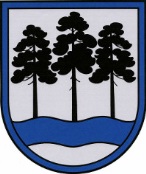 OGRES  NOVADA  PAŠVALDĪBAReģ.Nr.90000024455, Brīvības iela 33, Ogre, Ogres nov., LV-5001tālrunis 65071160, e-pasts: ogredome@ogresnovads.lv, www.ogresnovads.lv PAŠVALDĪBAS DOMES SĒDES PROTOKOLA IZRAKSTS32.Par Ogres novada pašvaldības saistošo noteikumu Nr.25/2021 “Par vienreizēju pabalstu mājsaimniecībai sakarā ar bērna piedzimšanu” pieņemšanuSaskaņā ar Administratīvo teritoriju un apdzīvoto vietu likuma pārejas noteikumu 17. punktu 2021. gada pašvaldību vēlēšanās ievēlētā novada dome izvērtē bijušo novadu veidojošo bijušo pašvaldību pieņemtos saistošos noteikumus un pieņem jaunus novada saistošos noteikumus.Jaunizveidotā Ogres novadā šobrīd ir spēkā šādi saistošie noteikumi vai to punkti par vienreizēja pabalsta piešķiršanu sakarā ar bērna piedzimšanu (turpmāk – bērna piedzimšanas pabalsts), kas ir izvērtējami:Ogres novada pašvaldības 2012. gada 16. februāra saistošie noteikumi Nr. 4/2012 “Par vienreizēju pabalstu ģimenei sakarā ar bērna piedzimšanu”;Ikšķiles novada pašvaldības 2019. gada 27. marta saistošo noteikumu Nr. 4/2019 “Par pašvaldības pabalstu piešķiršanu Ikšķiles novada iedzīvotājiem” 3.1. apakšpunkts un II nodaļa “Pabalsts sakarā ar bērna piedzimšanu”;Ķeguma novada pašvaldības 2015. gada 7. oktobra saistošie noteikumi Nr. 17/2015 “Par vienreizēju pabalstu ģimenei sakarā ar bērna piedzimšanu”;Lielvārdes novada pašvaldības 2011. gada 30. novembra saistošie noteikumi Nr. 18 “Par vienreizēju pabalstu ģimenei sakarā ar bērna piedzimšanu”,(turpmāk visi kopā – spēkā esošie saistošie noteikumi). Spēkā esošie saistošie noteikumi, kuri attiecīgi tiek piemēroti bijušo Ogres, Ikšķiles Ķeguma un Lielvārdes novadu administratīvajās teritorijās, nosaka atšķirīgus bērna piedzimšanas pabalstu apmērus. Bijušā Ogres novada administratīvajā teritorijā noteikti šādi bērna piedzimšanas pabalsta apmēri:100 euro par pirmo ģimenē jaundzimušo bērnu;200 euro -  par otro ģimenē jaundzimušo bērnu;300 euro – par trešo un katru nākamo ģimenē jaundzimušo bērnu.Bijušā Ķeguma novada administratīvajā teritorijā noteikti šādi bērna piedzimšanas pabalsta apmēri: ja viena no bērna vecākiem deklarētā dzīvesvieta pirms bērna dzimšanas un bērna deklarētā dzīvesvieta ir Ķeguma novada pašvaldības administratīvajā teritorijā, par katru jaundzimušo -150 euro;ja abu bērna vecāku vai vienīgā vecāka (māte vai tēvs) deklarētā dzīvesvieta pirms bērna dzimšanas un bērna deklarētā dzīvesvieta ir Ķeguma novada pašvaldības administratīvajā teritorijā par katru jaundzimušo – 200 euro;ja abu bērna vecāku deklarētā dzīvesvieta pirms bērna dzimšanas un bērna deklarētā dzīvesvieta ir Ķeguma novada pašvaldības administratīvajā teritorijā un jaundzimušā vecāki sastāv reģistrētā laulībā: par pirmo bērnu – 250 euro; par otro bērnu – 300 euro; par trešo bērnu un katru nākamo – 350 euro.Bijušā Ikšķiles novada administratīvajā teritorijā noteikti šādi bērna piedzimšanas pabalsta apmēri:150 euro par katru jaundzimušo bērnu, ja viena no bērna vecākiem deklarētā dzīvesvieta pirms bērna dzimšanas ir Ikšķiles novada pašvaldības administratīvajā teritorijā;250 euro par katru jaundzimušo bērnu, ja abu bērna vecāku vai vienīgā vecāka (māte vai tēvs) deklarētā dzīvesvieta pirms bērna dzimšanas ir Ikšķiles novada pašvaldības administratīvajā teritorijā.Bijušā Lielvārdes novada administratīvajā teritorijā noteikti šādi bērna piedzimšanas pabalsta apmēri:tā apmērs tiek noteikts katru gadu ar Lielvārdes novada domes saistošajiem noteikumiem par Lielvārdes novada pašvaldības budžetu;pabalsts tiek piešķirts 100% apmērā par pirmo ģimenē jaundzimušo bērnu, ja abi bērna vecāki vai vienīgais vecāks (māte vai tēvs) deklarējis dzīvesvietu Lielvārdes novada administratīvajā teritorijā ne mazāk kā 6 (sešus) mēnešus pirms bērna dzimšanas;pabalsts tiek piešķirts 125% apmērā par katru nākamo ģimenē jaundzimušo bērnu, ja abi bērna vecāki vai vienīgais vecāks (māte vai tēvs) deklarējis dzīvesvietu Lielvārdes novada administratīvajā teritorijā ne mazāk kā 6 (sešus) mēnešus pirms bērna dzimšanas;pabalsts tiek piešķirts 50% apmērā no iepriekš norādītā apmēra, ja Lielvārdes novada pašvaldības administratīvajā teritorijā deklarētā dzīvesvieta ir tikai vienam no bērna vecākiem, bet ne mazāk kā 6 (sešus) mēnešus pirms bērna dzimšanas.Bērna piedzimšanas pabalsts nav uzskatāms par sociālo palīdzību Sociālo pakalpojumu un sociālās palīdzības likuma izpratnē un tā saņemšana nav saistīta ar pabalsta saņēmēja materiālo resursu — ienākumu un īpašuma — izvērtēšanu.	Likuma “Par pašvaldībām” 12.pants noteic, ka pašvaldības attiecīgās administratīvās teritorijas iedzīvotāju interesēs var brīvprātīgi realizēt savas iniciatīvas ikvienā jautājumā, ja tas nav Saeimas, Ministru kabineta, ministriju, citu valsts pārvaldes iestāžu, tiesas vai citu pašvaldību kompetencē vai arī ja šāda darbība nav aizliegta ar likumu, savukārt šī likuma 43.panta trešā daļa noteic, ka dome var pieņemt saistošos noteikumus arī, lai nodrošinātu pašvaldības autonomo funkciju un brīvprātīgo iniciatīvu izpildi. Bērna piedzimšanas pabalsts ir bijušo Ogres, Ķeguma, Ikšķiles un Lielvārdes novadu pašvaldību brīvprātīgā iniciatīva šo pašvaldību administratīvo teritoriju iedzīvotāju interesēs.Valsts sociālo pabalstu likuma 3.panta otrās daļas 1.punkts noteic, ka viens no vienreiz izmaksājamiem valsts sociālajiem pabalstiem ir bērna piedzimšanas pabalsts. Savukārt, Ministru kabineta 2009.gada 22.decembra noteikumu Nr.1546 “Noteikumi par bērna piedzimšanas pabalsta piešķiršanas un izmaksāšanas kārtību” 2.punkts noteic, ka bērna piedzimšanas pabalsta apmērs ir 421,17 euro. Minētie ārējie normatīvie akti paredz tiesības vienam no bērna vecākiem saņemt valsts piešķirto bērna piedzimšanas pabalstu.Vērtējot spēkā esošajos saistošajos noteikumos noteiktos bērna piedzimšanas pabalsta apmērus un piešķiršanas kritērijus, jaunajos saistošajos noteikumos saglabājams daudzbērnu ģimeņu atbalsta princips. Bērnu tiesību aizsardzības likuma 26.panta pirmā daļa noteic, ka valsts un pašvaldība atbalsta ģimeni, it īpaši daudzbērnu ģimeni un ģimeni, kuras aprūpē ir bērns ar invaliditāti, un sniedz tai palīdzību. Jaunajos saistošajos noteikumos saglabājams arī kritērijs par pabalsta saņēmēja dzīvesvietas deklarēšanu Ogres novada teritorijā, tādējādi izpildot likuma “Par pašvaldībām” 12. pantā noteikto prasību par pašvaldības brīvprātīgo iniciatīvu realizēšanu tās administratīvās teritorijas iedzīvotāju interesēs.Bērna piedzimšanas pabalsta saņemšanas kritērijs – reģistrēta laulība vecāku starpā – atzīstams par neatbilstošu pabalsta mērķim – jaundzimušā bērna aprūpes vajadzību nodrošināšanai, tāpēc jaunajos saistošajos noteikumos nav saglabājams.Jaunajos saistošajos noteikumos vairs nav paredzams bērna piedzimšanas pabalsta saņēmējs bērna aizbildnis, jo Ogres novada pašvaldības pabalsts aizbildnim pie bērna nodošanas aizbildnībā tiks reglamentēts atsevišķos saistošajos noteikumos.Ievērojot Ogres novada pašvaldības budžeta iespējas, bērna piedzimšanas pabalsts par katru mājsaimniecībā dzimušo bērnu nosakāms šādā apmērā - pirmajam bērnam 100 euro, otrajam bērnam 200 euro, trešajam un katram nākamajam bērnam 300 euro, ar nosacījumu, ka:bērna dzīvesvieta ir deklarēta Ogres novada administratīvajā teritorijā;vismaz viena bērna vecāka dzīvesvieta ir deklarēta Ogres novada administratīvajā teritorijā pabalsta pieprasīšanas dienā un vismaz 6 (sešus) mēnešus pēc kārtas līdz bērna piedzimšanas dienai. Nosacījumu par dzīvesvietas deklarēšanas termiņu 6 (sešus) mēnešus pirms bērna piedzimšanas nepiemēro, ja mājsaimniecība iegādājusies nekustamo īpašumu Ogres novadā ar nolūku tajā pastāvīgi dzīvot;bērns un vismaz viens no vecākiem dzīvo vienā mājsaimniecībā Ogres novada administratīvajā teritorijā.Tāpat būtu nosakāms, ka bērna piedzimšanas pabalsta apmērs un tā piešķiršanas kārtība visā jaunizveidotā Ogres novada administratīvā teritorijā tiks piemērota no 2022.gada 1.janvāra, savukārt spēkā esošie saistošie noteikumi no 2022.gada 1.janvāra zaudēs spēku. Ņemot vērā minēto, ir sagatavots saistošo noteikumu projekts par bērna piedzimšanas pabalsta apmēru, tā pieprasīšanas, piešķiršanas un izmaksas kārtību. Pamatojoties uz likuma “Par pašvaldībām” 12.pantu un 43.panta trešo daļu, balsojot: ar 18 balsīm "Par" (Andris Krauja, Artūrs Mangulis, Atvars Lakstīgala, Dace Kļaviņa, Dace Māliņa, Dace Nikolaisone, Dzirkstīte Žindiga, Edgars Gribusts, Gints Sīviņš, Ilmārs Zemnieks, Indulis Trapiņš, Jānis Iklāvs, Jānis Lūsis, Jānis Siliņš, Linards Liberts, Pāvels Kotāns, Raivis Ūzuls, Valentīns Špēlis), "Pret" – 2 (Mariss Martinsons, Toms Āboltiņš), "Atturas" – nav,Ogres novada pašvaldības dome NOLEMJ:Pieņemt Ogres novada pašvaldības saistošos noteikumus Nr.25/2021 “Par vienreizēju pabalstu mājsaimniecībai sakarā ar bērna piedzimšanu”, turpmāk – Noteikumi (pielikumā uz 3 lapām).Ogres novada pašvaldības centrālās administrācijas Juridiskajai nodaļai triju darba dienu laikā pēc Noteikumu parakstīšanas rakstveidā un elektroniskā veidā nosūtīt tos un paskaidrojumu rakstu Vides aizsardzības un reģionālās attīstības ministrijai (turpmāk – VARAM) atzinuma sniegšanai.Ogres novada pašvaldības centrālās administrācijas Komunikācijas nodaļai pēc pozitīva VARAM atzinuma saņemšanas publicēt Noteikumus pašvaldības laikrakstā “Ogrēnietis” un pašvaldības mājaslapā internetā.Ogres novada pašvaldības centrālās administrācijas Kancelejai pēc Noteikumu spēkā stāšanās nodrošināt Noteikumu brīvu pieeju Ogres novada pašvaldības ēkā.Ogres novada pašvaldības pilsētu un pagastu pārvalžu vadītājiem pēc Noteikumu spēkā stāšanās nodrošināt Noteikumu brīvu pieeju  pašvaldības pilsētu un pagastu pārvaldēs.Kontroli par lēmuma izpildi uzdot pašvaldības izpilddirektoram.(Sēdes vadītāja, domes priekšsēdētāja vietnieka G.Sīviņa paraksts)Ogrē, Brīvības ielā 33Nr.122021. gada 11. novembrī 